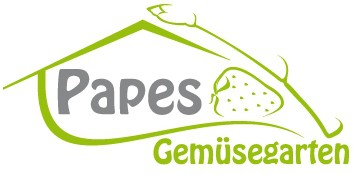 *nach Verfügbarkeit, z.T. abweichende Tagespreise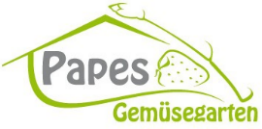 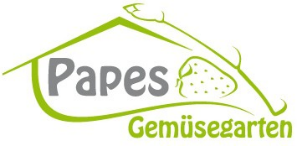 